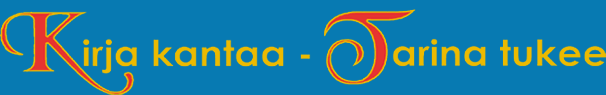 Alueellinen kirjallisuusdiplomi / Tiekkö-kirjastot / Oulainen1. ja 2. luokka	2Kuvakirjoja	2Ta-vu-tet-tu-ja  kir-jo-ja	2Helppolukuisia kirjoja	2Villejä viikareita ja outoja otuksia	3Pegasuksen matkassa – runoja ja loruja	3Tietoa ja taitoa	33. ja 4. luokka	4Hauskoja tarinoita	4Jännittäviä seikkailuja ja lumottuja maailmoja	4Eläinystävämme	4Harrastuksen iloa	5Iloinen lipas – runoja ja loruja	5Tietoa ja taitoa	55. ja 6. luokka	6Eläimiä tarinoissa	6Harrastuksia	6Eilispäivää	6Elämää tässä ja nyt	6Jännitystä, seikkailuja ja kummitustarinoita	7Fantasiaa ja scifiä	7Pegasuksen siivillä - runoja	7Klassikkotarinoita	7Tietoa ja taitoa	8Todistus kirjallisuuden harrastuksesta:Kirja kantaa -kirjallisuusdiplomin saa 6.-luokalla, kun olet suorittanut alakoulun luokkakohtaiset lukudiplomit.Ohjeet luokkakohtaisesti kirjalistassa.Päivitetty 1.9.20171. ja 2. luokkaLue vuoden aikana lukudiplomia varten 5–6 kirjaa. Ensimmäisellä luokalla voit valita kirjat mistä tahansa ryhmästä, mutta toisella luokalla valitse yksi kirja vähintään neljästä eri ryhmästä. Lukudiplomin osaksi hyväksytään myös yhdessä luettuja, esimerkiksi opettajan tai vanhemman lukemia kirjoja: yhdessä luettuja kirjoja voi olla kaksi (2) sekä ensimmäisellä että toisella luokalla. Valitsethan kirjan, jota et ole lukenut aikaisemmin.KuvakirjojaBagge, Tapani	Rohkea pikku auto  tai  Pikku auto ja jättikaivuriFlygare, Ingrid	Liian pieni Putti  tai  Putti ja ystäväJansson, Tove	Kuka lohduttaisi nyytiä?  tai  jokin muu kirjailijan kuvakirjaJeffers, Oliver	Ystävä avaruudesta  tai  Löytöpingviini  tai  Lentävä pingviiniKanto, Anneli	Virtasen lapset ja pentu  tai  jokin muu Viisi villiä Virtasta -sarjan kirjaLindenbaum, Pija	Henna ja harmaat sudet  tai  jokin muu Henna-kirjaLindgren, Astrid	Se Eemeli, se Eemeli  tai  Tunnetko Peppi Pitkätossun  tai  jokin muu kirjailijan kuvakirjaMajaluoma, Markus	Hulda ja Jalmari -kirjat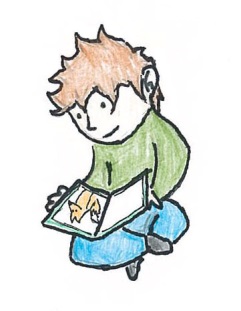 Miler, Zdenek	Myyrä ja kotka  tai  jokin muu Myyrä-kirjaNiemelä, Reetta	Miljan kevät  tai  Miljan syksy  tai  jokin muu Milja-kirjaNopola, Tiina 	Siiri ja hurja Hunskeli  tai  jokin muu Siiri-kirjaNordqvist, Sven	Viiru kateissa  tai  jokin muu Viiru ja Pesonen -kirjaVelthuijs, Max	Sammakko on surullinen  tai  jokin muu Sammakko-kirjaWhybrown, Ian	Harri ja dinot yökylässä  tai  jokin muu Harri ja dinot -kirjaWieslander, Jujja	Mimmi Lehmä lukee  tai  jokin muu Mimmi Lehmä -kirjaVirtanen, Leena		Pikku Xing  tai  jokin muu Xing-kirjaTa-vu-tet-tu-ja  kir-jo-ja	Ta-vu-te-tuis-ta  kir-jois-ta  voi  lu-ke-a  min-kä  ta-han-sa  ky-sei-seen  sar-jaan kuu-lu-van  kir jan.  Va-lit-set-han  kir-jan, jo-ta  et  ole  lu-ke-nut  ai-kai-sem-min.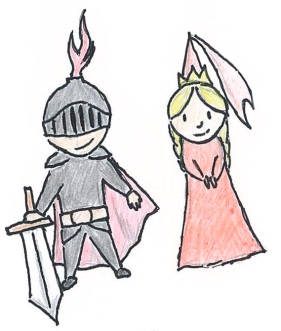 Huovi, Hannele	Urpo ja Turpo löytävät aarteen  tai  Urpo ja Turpo valokuvaajina  tai  Urpo, Turpo ja hirnuva heppa  tai  Urpo, Turpo ja hymyilevä aaveVihreä Banaani-sarjaKirjatiikeri-sarjaKirja käteen -sarjaHelppolukuisia kirjoja	Helppolukuisista sarjoista voi lukea minkä tahansa kyseiseen sarjaan kuuluvan kirjan. Valitsethan kirjan, jota et ole lukenut aikaisemmin.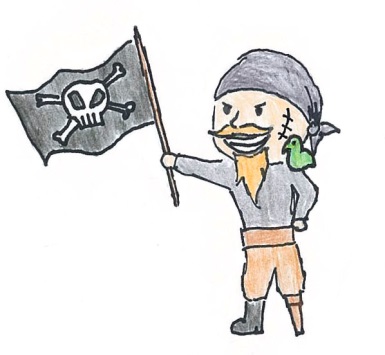 Coe, Catherine	Länkkäri–Lasse-sarjaHallberg, Lin	Eppu etsii kotia  tai  jokin muu Eppu-sarjan kirjaImpey, Rose	Piraatti–Pete-sarjaKallioniemi, Tuula	Karoliina-sarja  tai  Reuhurinne – Lue itse -sarjaMarttinen, Tittamari	Keskiyön kissat  tai  jokin muu Leon lemmikkiuutiset -sarjan kirjaStark, Ulf	Ruutipoika  tai  IhmepoikaWidmark, Martin	Lasse-Maijan etsivätoimisto -sarja  tai  Kauhuagentti Nelli Rapp -sarjaSininen, punainen ja keltainen banaani-sarja Eka B -sarjaHyppivä sammakko -sarjaHyppää kirjan kyytiin -sarjaKeltanokka-sarjaTähtilukija-sarjaVillejä viikareita ja outoja otuksiaBarrows, Annie	Isa+Bea  tai  jokin muu Isa+Bea-sarjan kirjaFendrich, Nadja	Ensimmäinen kilpailu  tai  jokin muu Nuoli, urhea kilpa-auto -sarjan kirjaKallioniemi, Tuula	Konsta eka A  	tai  Konsta tokaluokkalainen  tai  jokin muu Konsta-kirjaKuutti, Maria	Anna ja Elvis kylpylässä  tai  jokin muu Anna ja Elvis -sarjan kirja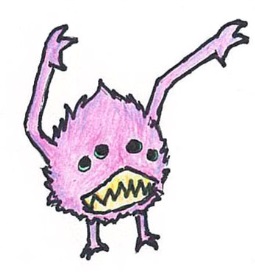 Niemelä, Reetta	Ystäväni Uljas  tai  Uljas ja kadonnut koiraNopola, Sinikka ja Tiina	Heinähattu ja Vilttitossu -sarjaParvela, Timo	Hilma ja täydellinen lemmikki  tai  Hilma ja hyvä harrastusParvela, Timo	Paten aikakirjat  tai  Paten jalkapallokirja  tai  Paten kalastuskirjaPerttula, Pirkko 	Kummitusperhe Kammoset -sarjaPilkey, Dave	Kapteeni Kalsari -sarjaRekola, Teija	Eetu ja ruma Rusina  tai  Eetu ja nokkelat neropatitUspenski, Eduard	Fedja-setä-sarjaPegasuksen matkassa – runoja ja lorujaLaajoista runo- ja lorukokoelmista luetaan lukudiplomia varten vain osa.Luettava määrä sovitaan opettajan kanssa.	Haamuhetki kullan kallis	Hassut tassutHuovi, Hannele	Karvakorvan runopurkkiItkonen, Jukka	Krokotiili hikoaa ja muita eläinrunoja  tai  Kaupunkiretki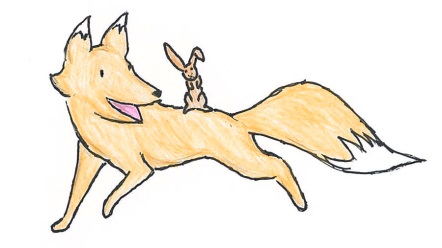 Korolainen, Tuula	Noitaluvut Kunnas, Kirsi                     	Hassut aakkoset  tai  Tiitiäisen satupuuMarttinen, Tittamari	Ilmapallomeri  tai  Pastapolkka ja mangotangoNiska, Heikki	Peikkovaara  tai  Satakieli ja lakaisukonePerkiö, Pia	Kiitos! sanoi LeijonaRiipinen, Anni	Kielet kippuralle: lasten loruaapinenTietoa ja taitoaEtsi kirjasta yksi (1) kiinnostava asia, perehdy siihen ja tee tehtävä.Ardagh, Philip	Avaruus  tai  Dinosaurukset  tai  Ihminen  tai  Ötökät  (Tatun talo -sarja)Auvinen, Jari	Pieni paloautokirjaDouglas, Jozua	Dinosaurukset  tai  jokin muu Tahtoo tietää -sarjan kirja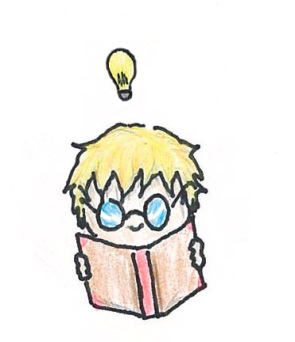 Johansson, George	Masa Mainio kertoo traktoreista  tai  jokin muu Masa Mainio -kirjaLappalainen, Elina	Nakki lautasella – mistä ruoka tulee?Lintunen, Martti	Käykö lammas parturissa: maatalon eläimiäMäkelä, Ritva	Mandin ja Aaronin seikkailut museoraitilla -kirjatRyhänen, Eeva-Liisa	Jänö-Jussin jäljillä: lasten luonto-opasSalminen, Eliisa	Pullien pullaWalsh, Melanie	10 askelta maapallomme auttamiseksiSuomen eläimet -sarja (esim. Rapu tai Leppäkerttu)3. ja 4. luokkaLue vuoden aikana lukudiplomia varten 6–7 kirjaa, yksi kirja kustakin ryhmästä. Lukudiplomin osaksi hyväksytään myös yhdessä luettuja kirjoja: sekä kolmosluokalla että nelosluokalla voi olla yksi (1) esimerkiksi opettajan tai vanhemman lukema kirja. Sarjoista voi lukea minkä tahansa kyseiseen sarjaan kuuluvan kirjan. Valitsethan kirjan, jota et ole lukenut aikaisemmin. Hauskoja tarinoita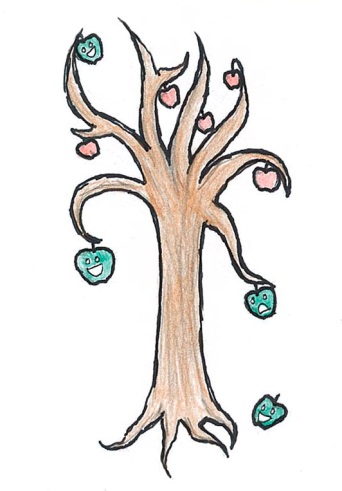 Dahl, Roald	Ilmarin ihmelääke  tai  jokin muu Roald Dahlin kirjaFunke, Cornelia	Me vauhtikanat  tai  Vauhtikanat luokkaretkelläGutman, Dan	Ihan pöhkö ope  tai  jokin muu Kahjo kouluni -sarjan kirjaHavukainen, Aino	Tatu ja Patu supersankareina  tai  jokin muu Tatu ja Patu
-kuvakirjaKunnas, Mauri	Robin Hood  tai  Koiramäen lapset ja näkki  tai  jokin muu kirjailijan kuvakirjaNesbö, Jo	Tohtori Proktori ja pierupulveriNopola, Sinikka ja Tiina	Risto Räppääjä -kirjatNoronen, Paula	Supermarsu lentää Intiaan  tai  jokin muu Emilian päiväkirjat
-sarjan kirjaParvela, Timo	Ella-kirjatPeirce, Lincoln	Iso Nipa on ykkönen  tai  Iso Nipa iskee jälleenStanton, Andy	Olet ilkimys, herra Gummi!  tai  jokin muu Herra Gummi -sarjan kirjaJännittäviä seikkailuja ja lumottuja maailmojaAarnio, Reeta	Maan kätkemät  tai  Veden vanki  tai  Virvatulen vartijaColfer, Eoin	Legenda Pottu-Mäkisestä  tai  Legenda kapteeni Korpin hampaista  tai  Legenda maailman tuhmimmasta pojastaDiTerlizzi, Tony	Haltijakirja  tai  jokin muu Spiderwickin kronikat -sarjan kirjaEvinsalo, Kari	Etsivä Vertti ja varastettu veistos  tai  jokin muu Etsivä Vertti -sarjan kirja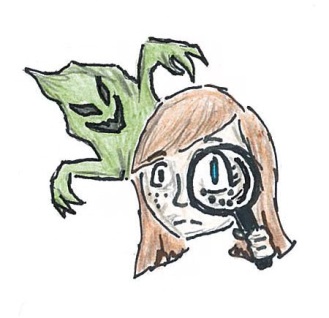 Gahrton, Måns	Huoneen 13 kummitus  tai  jokin muu Hotelli kultainen mysteeri -sarjan kirjaHeinänen, Saku	Zaida ja lumienkeli  tai  Zaida ja elovalkeatJansson, Anna	Kadonneet retkirahat  tai  jokin muu Emil Wern	-sarjan kirjaKolu, Siri	Me Rosvolat  tai  Taika TaksinenLewis, C.S.	Velho ja leijona tai  jokin muu Narnian tarinat -kirjaPeltoniemi, Sari	Taivazalan joutsen  tai  jokin muu Avaimenkantaja-sarjan kirjaWalldén, Netta	Ruben ja rouva Mallamudin tapaus  tai  jokin muu Rubenin tutkimuksia -sarjan kirjaEläinystävämmeHallberg, Lin	Sinttu-sarjasta jokin kirjaJalo, Merja	Koiratytöt-  tai  Jesse-sarjasta jokin kirjaLukkarila, Päivi	Venlan alkeiskurssi  tai  jokin muu Venla-sarjan kirja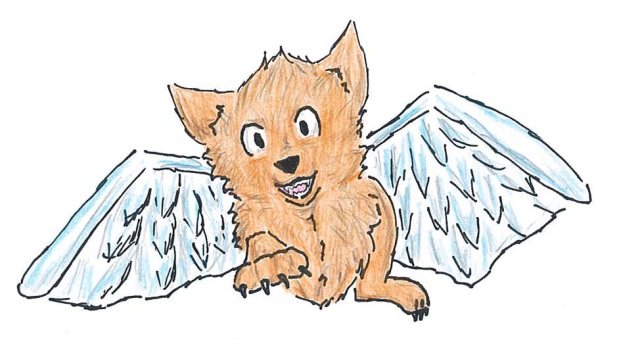 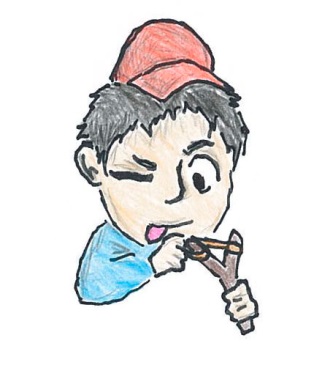 McCall Smith, A.	Akimbo ja krokotiilimies  tai  jokin muu Akimbo-kirjaNuotio, Eppu	Koko saaren Kingi  tai  jokin muu Kingi-kirjaParkkinen, Jukka	Karhukirjeitä-sarjasta jokin kirjaParvela, Timo	Maukka ja Väykkä  tai  jokin muu Maukka ja Väykkä -kirjaWebb, Holly	Samu, varastettu koiranpentu  tai  jokin muu kirjailijan kirjoittama kirjaHarrastuksen iloa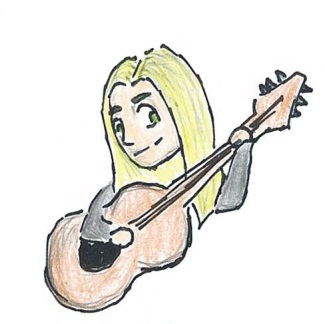 Hulkko, Johanna	Geoetsivät ja rahakäärön arvoitus  taijokin muu Geoetsivät-sarjan kirjaKanto, Anneli	Futistyttö-sarjasta jokin kirja Lehtinen, Tuija	Karting team Vintiöt -sarjasta jokin kirjaMack, W. C.	Hattutemppu  tai  Ketjunvaihto  tai  LäpiajoNiskanen, Kirsi-Marja	LätkäjätkiäVeirto, Kalle	Jyrsijöiden haaste  tai  jokin muu Sählymestarit-sarjan kirjaIloinen lipas – runoja ja lorujaLaajoista runo- ja lorukokoelmista luetaan lukudiplomia varten vain osa. Luettava määrä sovitaan opettajan kanssa.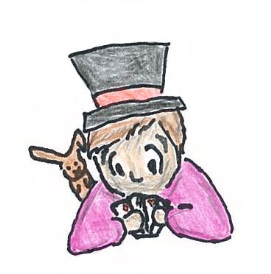 Itkonen, Jukka	Taikuri Into Kiemura  tai  KaupunkiretkiKunnas, Kirsi	Tapahtui Tiitiäisen maassa Laukkanen, Jukka	Ajan Hukkaa, sanoi susikuskiRuhonen, Laura	YökyöpelitSinervo, Helena	Akuvatus ja muita härveleitä & otuksiaVento-Makkonen, Sari	Puhvelilettu	Neulaspolku: meidän lasten runot	VärssyveturiTietoa ja taitoaValitse kirjasta yksi (1) kiinnostava asia, perehdy siihen ja tee tehtävä.Alderton, David	Pienet lemmikkieläimet: omistajan opasHavukainen, Aino	Tatu ja Patu pihalla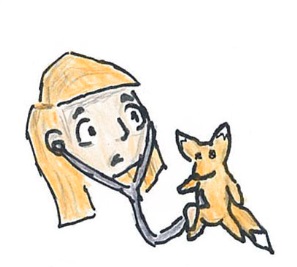 Helgestad, Asgeir	Metsän eläimiä  tai  Metsän lintujaKiskola, Marianne	Pikkumimmien keittokirjaLehtinen, Silva	Mikä kukka? Lasten oma kasvikirjaLintunen, Martti	Savannin sankaritOster, Grigori	Mieletön matikkaPaulitz, Udo  	Maailman traktoritTagholm, Sally	Ötököiden salaisuudet	Avaruus  tai  jokin muu Katse tietoon -sarjan tietokirja	Kysymysten kirja… dinosaurukset  tai  jokin muu 50 kysymystä ja vastausta
-tietokirjaMe kaikki synnymme vapaina5. ja 6. luokkaLue vuoden aikana lukudiplomia varten 7–9 kirjaa, yksi kirja kustakin ryhmästä. Lukudiplomin osaksi hyväksytään myös yksi (1) yhdessä luettu kirja, esimerkiksi opettajan tai vanhemman lukema kirja. Kuudesluokkalainen: Valitse luettavaa myös niistä ryhmistä, joista et lukenut viidennellä luokalla lainkaan! Valitse sarjakirjoista jokin (1) kirja.Eläimiä tarinoissa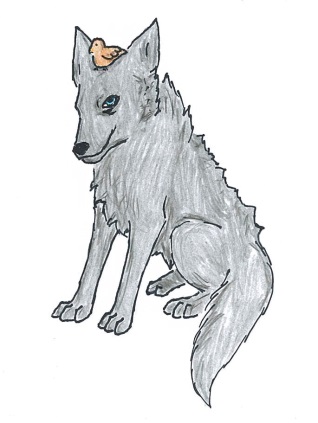 Brezina, Thomas	Seitsemän tassua ja Penny -sarjaDaniels, Lucy	Eläinten arkki -sarjaHayden, Torey	PöllöpoikaKurvinen, Jorma	Susikoira Roi -sarjaOjala, Anu	Aino – neljän tuulen tyttö  tai  jokin muu Aino-kirjaRomppainen, Päivi	Vilman koiraklubi -sarjaSaarinen, Virpi	Sudenkesyttäjä  tai  HämäränkoiraSuhonen, Ville	Poika ja ilvesHarrastuksiaAho, Elisabet	Salibandypantterit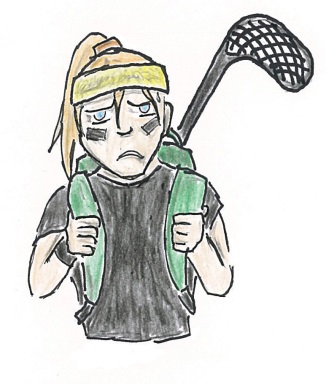 Hagmar, Pia	Klara ja unelmien hevonen  tai  jokin muu Klara-kirjaHenna, Helmi	Miisa voittaa kultaa  tai  jokin muu Miisa-sarjan kirjaLehtinen, Tuija	Futiskesä  tai  Futistähtiä  tai  Futiskuvioita  tai  FutismestaritNordström, Gunnar	Kiekkotähti-sarjaPehkonen, Kirsi	Aloituskiekko  tai  Punaviiva  tai  Vieraskentillä  tai  Ketjukaverit  tai  VoittolaukausPuikkonen, Arja	Minä ja Mozart  tai  Zum ZumRanivaara, Jorma	Skeittaaja-sarjaRomppainen, Katariina	Salainen sähkökitara  tai  SääskentapporockTanskanen, Tiina	Talttumaton Talismaani  tai  jokin muu Iitu-kirjaEilispäivää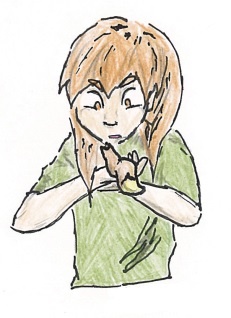 Amnell, Anna	Kyynärän mittainen tyttöDieckmann, Maijaliisa	Kerjäläistyttö ja sissipäällikköKallioniemi, Tuula	Kulkuripoika ja tuulen tyttöKohonen, Laila	Kumisevan kiven arvoitusLipasti, Roope	Viikinkisolmu  tai  Thorin pöly  tai  KarhuriimuMikkanen, Raili	Kahdentoista valaPavel, Michelle	Suden veli  tai  jokin muu Muinainen pimeys -sarjan kirjaSaunders, Kate	Lumottu lukukausiElämää tässä ja nytCassidy, Cathy	Kirsikkasydän  tai  jokin muu Suklaamuruset-sarjan kirja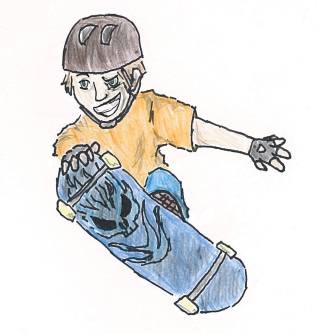 Hagerup, Klaus 	Markus ja Diana: Siriuksen valo  tai  jokin muu Markus-kirjaHeikkinen, Karo	SirpaleKinney, Jeff		Neropatin päiväkirja -sarjaLehtinen, Tuija	Saimi ja Selma – salainen ihailija  tai  jokin muu Saimi ja Selma
-kirjaMarttinen, Tittamari	Viivi Pusu -kirjatOnkeli, Kreetta	Poika joka menetti muistinsaWalliams, David	Poika ja mekko  tai  Herra LemuWilson, Jacqueline 	Kurja juttu  tai  YllytysleikkiJännitystä, seikkailuja ja kummitustarinoita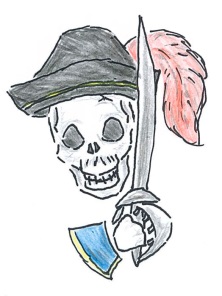 Brezina, Thomas	Aaveratsastaja: seikkailu EnglannissaGolding, Julia	Merirosvot ja kultainen neulaKallioniemi, Tuula	PakoPerttula, Pirkko-Liisa (toim.)	Vampyyrin vapaailta ja 69 muuta karmivaa tarinaaShan, Darren	Darren Shanin tarina -sarjaStine, R.L	Goosebumps-sarja  tai  Kauhumaa-sarja  tai  Nightmare room -sarjaSwindells, Robert	Huone 13Trenter, Laura	Prätkäjengi-sarjaWolfe, Sean Fay	Elementia kronikat. Kirja 1, Oikeuden voitto  tai  jokin muu Minecraft seikkailu
-sarjan kirjaFantasiaa ja scifiäColfer, Eoin	Artemis Fowl -sarjaCollins, Suzanne	Ylismaan Gregor  tai  jokin muu Alismaan tarinat -sarjan kirjaDuane, Diane	Haluatko velhoksi?  tai  Syvintä velhoutta  tai  Korkeinta velhouttaEllila, Kirsti	Eksyneet näkevät uniaGliori, Debi		Magiaa mahan täydeltä  tai  jokin muu			Strega–Borgiat-sarjan kirja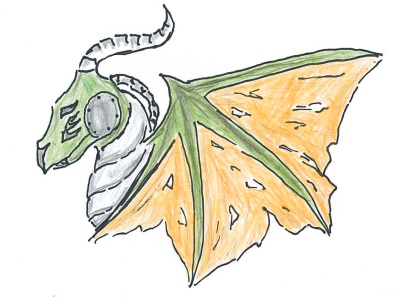 Hai, Magdalena	Kerjäläisprinsessa  tai  Kellopelikuningas  tai  SusikuningatarHunter, Erin	Villiin luontoon  tai  jokin muu Soturikissat-sarjan kirjaKontio, Tomi	Keväällä isä sai siivet  tai  jokin muu Austraasia-sarjan kirjaLindgren, Astrid	Veljeni Leijonamieli  tai  Mio, poikani MioParvela, Timo	Kepler62. Kirja yksi, Kutsu  tai  jokin muu Kepler 62 -kirjaRiordan, Rick	Salamavaras  tai  Hirviömeri  tai  Titaanien kirous  tai  Labyrinttitaistelu  tai  Jumalten sotaRowling, J.K.	Harry Potter -kirjatStephens, John	Smaragdiatlas  tai  Tulikronikka  tai  Kohtalon kirjaPegasuksen siivillä - runojaLaajoista runo- ja riimikokoelmista luetaan lukudiplomia varten vain osa. Luettava määrä sovitaan opettajan kanssa.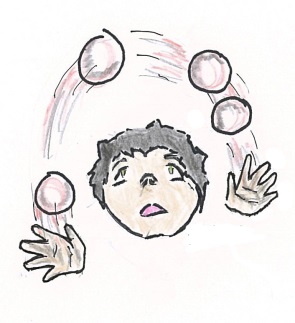 Dahl, Robert	Tautisia tarinoitaItkonen, Jukka	Rinkeli RonkeliKorolainen, Tuula	Mikä onni 6 BKunnas, Kirsi	Sirkusjuttuja Marttinen, Tittamari	Tivoli TähtisadeNuotio, Eppu	Ollaan ananas ja kookosVästäräkki vääräsääri ja yli 600 muuta suomalaista lastenlorua, kansanrunoa ja hokemaaKlassikkotarinoita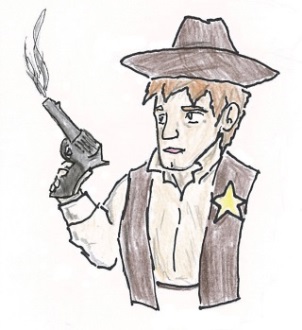 Adams, Richard	Ruohometsän kansaBurroughs, Edgar Rice	Tarzan-kirjatDefoe, Daniel	Robinson CrusoeFinnemore, John	Robin HoodKipling, Rudyard	ViidakkokirjatKivimäki, Arto	Odysseia lapsilleMontgomery, Lucy	Annan nuoruusvuodet  tai  jokin muu Anna-kirjaStevenson, Robert Louis	AarresaariSwan, Anni	Tottisalmen perillinen  tai  jokin muu kirjailijan Kootut kertomukset -kirjaVerne, Jules	Kapteeni Grantin lapset  tai  jokin muu kirjailijan kirjaVirtanen, Rauha S.	Seljan tytöt  tai  jokin muu Selja-sarjan kirjaTietoa ja taitoaEtsi kirjasta yksi (1) kiinnostava asia, perehdy siihen ja tee tehtävä.Arnold, Nick	Karmea totuus maailmankaikkeudesta  taijokin muu Karmea totuus -sarjan kirja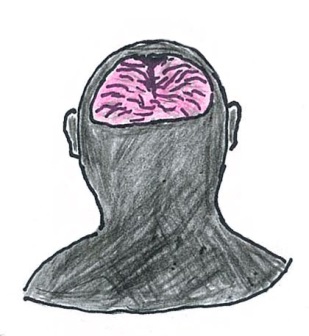 Hotakainen, Markus	Opas avaruuslennoille  tai  Opas aurinkokuntaanKuisma, Juha	Suomen lasten historiaLaine, Lasse	Suomen lasten luontokirja Paajala, Heidi	Leivotaan! – makeaa & suolaistaPääskysaari, Jenni	Poika, sinä olet  tai  Tyttö, sinä oletRohila, Marjatta	Lasten metsäkonekirja  tai  Lasten traktorikirjaSundsten, Berndt	Nyt kalaan! – nuoren kalastajan kirjaWilliams, Brian	Ennätysten ihmeetWinston, Robert	Kiireestä kantapäähän: ihmeellinen ihminen
Vorderman, Carol	Koululaisen ohjelmointikirjaNäin suoritat lukudiplominOhjeet alakoululaisilleLue lukuvuoden aikana luokka-asteesi lukudiplomiin tarvittavat kirjat. Tee jokaisesta lukemastasi kirjasta mieleisesi tehtävä ja anna se hyväksyttäväksi omalle opettajallesi.1. ja 2. luokat:
Lue vuoden aikana lukudiplomia varten 5–6 kirjaa. Lukudiplomin osaksihyväksytään myös yhdessä luettuja, esimerkiksi opettajan tai vanhemman lukemia kirjoja. Yhdessä luettuja kirjoja voi olla kaksi (2) sekä ensimmäisellä että toisella luokalla.3. ja 4. luokat:
Lue vuoden aikana lukudiplomia varten 6–7 kirjaa. Lukudiplomin osaksi hyväksytään myös yhdessä luettuja kirjoja. Luokilla 3 ja 4 voi olla yksi (1) esimerkiksi opettajan tai vanhemman lukema kirja.5. ja 6. luokat:
Lue vuoden aikana lukudiplomia varten 7–9 kirjaa. Lukudiplomin osaksi hyväksytään myös yhdessä luettuja kirjoja. Luokilla 5 ja 6 voi olla yksi (1) esimerkiksi opettajan tai vanhemman lukema kirja.Valitse kirjoja lukudiplomilistoilta mahdollisimman monista eri pääryhmistä. Tee jokaisesta lukudiplomiin luetusta kirjasta tehtävä, joka voi olla esimerkiksi piirtämistä, kirjoittamista, keskustelua, esitelmä, esittämistä. Sovi tehtävästä yhdessä opettajasi kanssa. Häneltä saat tarvittaessa myös lisäohjeita. Palauta tehtävä opettajallesi. Hän hyväksyy sen allekirjoituksellaan.Kirjoita  Lista lukudiplomissa suoritetuista kirjoista  -listaan sen pääryhmän nimi, josta valitsit kirjan. Kirjoita myös kirjan nimi ja sen kirjoittaja. Merkitse tekemäsi tehtävä numerolla. Esimerkki sekä ensimmäisen että toisen luokan oppilaille:Lukuvuoden aikana lukudiplomin suorittaneet oppilaat saavat diplomin koulun kevätjuhlassa. Säilytä hyväksytyt tehtävät ja saamasi diplomit hyvässä järjestyksessä (esimerkiksi vihkossa tai kansiossa).Kuudennen luokan päättyessä saat alakoulun kirjallisuusdiplomin, jos olet suorittanut lukudiplomin kuutena kouluvuotena. Voit suorittaa myös alempien luokkien lukudiplomeja. Ylempien luokkien diplomeja et voi suorittaa etukäteen.TehtäväehdotuksiaDiplomin suorittamistavat voivat vaihdella. Opettaja antaa oppilaalle tarkempia ohjeitalukudiplomin suorittamisesta ja sopii suoritustavoista oppilaiden kanssa.
Seuraavilla sivuilla on tehtäväehdotuksia eri luokka-asteille. Tehtyjä diplomitehtäviä julkaistaan mielellään Kirja kantaa -nettisivustolla (www.kirjakantaa.fi). Jo julkaistut tehtävät löytyvät Tuotokset-osiosta kohdasta Tehtyjä diplomitehtäviä. Valmiit tehtävät voi lähettää sähköpostiosoitteeseen info@kirjakantaa.fi tai toimittaa kirjastoon. Mainitse lukemasi kirjan nimi, tekemäsi tehtävän numero, luokkasi sekä halutessasi nimimerkkisi.ja  2. luokat
YKSI TEHTÄVÄ KIRJAA KOHTITehtävä 1:   Piirrä kuva kirjan päähenkilöstä ja itsestäsi.Tehtävä 2:   Valitse kirjasta yksi esine. Piirrä tai muovaile se.Tehtävä 3:   Etsi ja kirjoita kirjasta kymmenen (10) kiinnostavaa sanaa.Tehtävä 4:   Valitse kirjasta jokin tapahtumapaikka ja piirrä siitä kuva.Tehtävä 5:   Suunnittele kirjalle uusi etukansi.Tehtävä 6:   Valitse runo ja piirrä siitä kuva.Tehtävä 7:   Piirrä kaksi kirjan henkilöä. Kirjoita puhekupliin, mitä he sanovat.Tehtävä 8:   Etsi ja kirjoita kirjasta kolme (3) mielenkiintoisinta lausetta.Tehtävä 9:   Valitse kirja, josta pidät. Lue sitä ääneen muille
   (esimerkiksi 15 minuuttia lukukoiralle tai lukuponille).Tehtävä 10: Tee kuvin ja sanoin ajatuskartta päähenkilöstä.Tehtävä 1:   Piir-rä  ku-va  kir-jan  pää-hen-ki-lös-tä  ja  it-ses-tä-si.Tehtävä 2:   Va-lit-se  kir-jas-ta  yk-si  e-si-ne.  Piir-rä  tai  muo-vai-le -se.Tehtävä 3:   Et-si  ja  kir-joi-ta  kir-jas-ta  (10)  kiin-nos-ta-vaa  sa-naa.Tehtävä 4:   Va-lit-se  kir-jas-ta  jo-kin  ta-pah-tu-ma-paik-ka  ja  piir-rä  sii-tä
   ku-va.Tehtävä 5:   Suun-nit-te-le  kir-jal-le  uu-si  e-tu-kan-si.Tehtävä 6:   Va-lit-se  ru-no  ja  piir-rä  sii-tä  ku-va.Tehtävä 7:   Piir rä  kak-si  kir-jan  hen-ki-lö-ä.  Kir-joi-ta  pu-he-kup-liin,  mi-tä
   he  sa-no-vat.Tehtävä 8:   Et-si  ja  kir-joi-ta  kir-jas-ta  (3)  mie-len-kiin-toi-sin-ta  lau-set-ta.Tehtävä 9:   Va-lit-se  kir-ja,  jos-ta  pi-dät.  Lue  si-tä  ää-neen  muil-le
   (e-si-mer-kik-si  15  mi-nuut-ti-a  lu-ku-koi-ral-le  tai  lu-ku-po-nil-le).Tehtävä 10: Tee  ku-vin ja sanoin ajatuskartta päähenkilöstä.3. ja 4. luokatYKSI TEHTÄVÄ KIRJAA KOHTITehtävä 1:   Valitse kirjasta paras kohta. Piirrä tai kerro tapahtumista.Tehtävä 2:   Valitse runo ja piirrä siitä kuva.Tehtävä 3:   Suunnittele kirjalle uusi etu- tai takakansi.Tehtävä 4:   Piirrä kaksi kirjan henkilöä. Kirjoita puhekupliin, mitä he sanovat.Tehtävä 5:   Kirjoita yksi säkeistö lisää valitsemaasi runoon.Tehtävä 6:   Etsi ja kirjoita kirjasta kolme (3) mielenkiintoisinta lausetta.Tehtävä 7:   Valitse mielestäsi kirjan paras kohta. Lue se luokallesi.Tehtävä 8:   Valitse runo, josta pidät. Lue se muille.Tehtävä 9:   Tee kuvin ja sanoin ajatuskartta päähenkilöstä.Tehtävä 10: Tee päähenkilön nimestä nimiruno, joka kuvaa päähenkilöäEsimerkiksi Pepistä näin: PippurisenEloisaPoikatyttöPelleileeIloisena5. ja 6. luokatYKSI TEHTÄVÄ KIRJAA KOHTITehtävä 1:   Piirrä runosta sarjakuva.Tehtävä 2:   Etsi viisi substantiivia. Tee kustakin kuin-sanan avulla vertaus.Tehtävä 3:   Kirjoita kirjan päähenkilölle ostoslista. Perustele valitsemasi 	   ostokset.Tehtävä 4:   Kirjoita, mitä haluaisit sanoa jollekin kirjan henkilölle.Tehtävä 5:   Suunnittele kirjalle uusi etu- ja takakansi.Tehtävä 6:   Kirjoita puhekuplat kirjan kahdelle henkilölle. Valitse puhekupliin   sanat, joilla on kirjan tarinan kannalta tärkeä merkitysTehtävä 7:   Etsi runokirjasta kaksi runoa. Vertaa niiden sanoja tai aihetta.Tehtävä 8:   Etsi ja kirjoita tietoja lukemasi kirjan kirjailijasta.Tehtävä 9:   Kirjoita, mitä kirjan päähenkilölle kuuluu 5–10 vuoden kuluttua.Tehtävä 10: Valitse kirjasta kolme henkilöä. Kerro, millaisia unelmia ja pelkoja    heillä on.Kirjan ryhmäKirjan tekijä ja nimiOpettajan kanssa
sovittu tehtäväOpettajan hyväksymismerkintäku-va-kir-jo-jaBag-ge:  Roh-ke-a  pik-ku  au-to5 
(suun-nit-t-le  kir-jal-le  uu-si  e-tu-kan-si)